学术期刊大数据平台不同应用场景快速入门手册前言该模块既可以辅助中文论文的选题、投稿选刊，也可以辅助外文论文的选题、投稿选刊，可以满足主要投国内刊人文社科用户的需求，还可以满足科技类科研人员更多投SCI刊的需求，中外文刊的分析报告均详细、到位。一 科研选题篇学术新手如何选题学术新手准备写论文时，面临的第一个问题就是：写什么？怎么选题？在毫无头绪的情况下，可在【刊群分析】功能模块浏览目标领域的科研成果、前沿热点信息等，关注。看中文核心期刊的前沿热点、发文情况先选择关注的一级学科，再选择目标核心收录、分区、影响因子范围，最后点击“学科刊群分析”按钮即可一键生成学科刊群分析报告。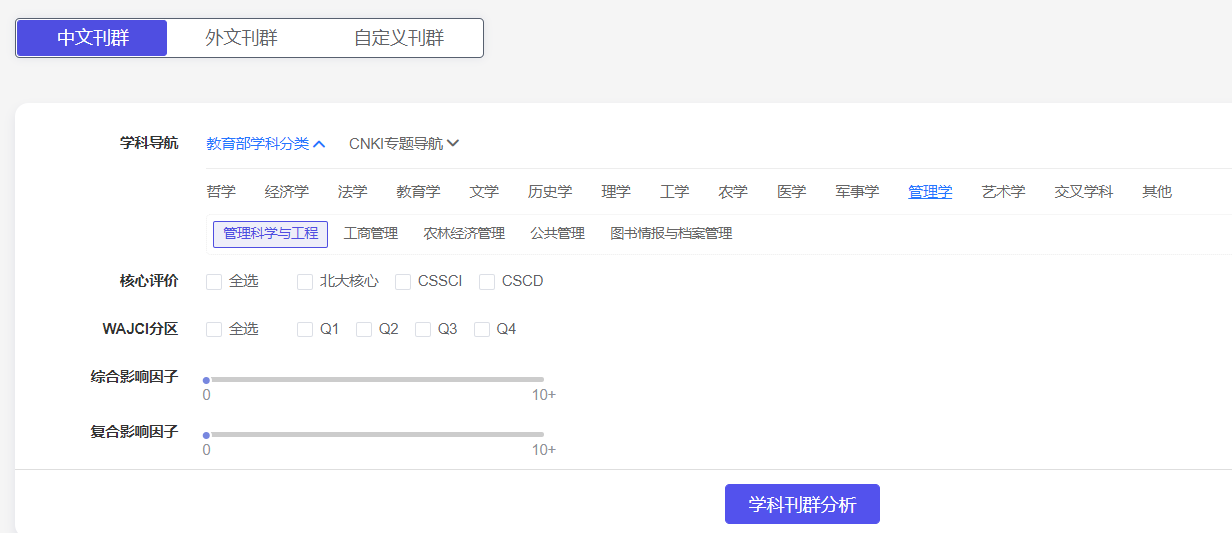 报告不仅推荐了不同时间段的热点主题，还详细分析了刊群标题、摘要、关键词的高频词，对于感兴趣的选题，可以点击词条直接进入相关文献列表，进行文献的详细研读。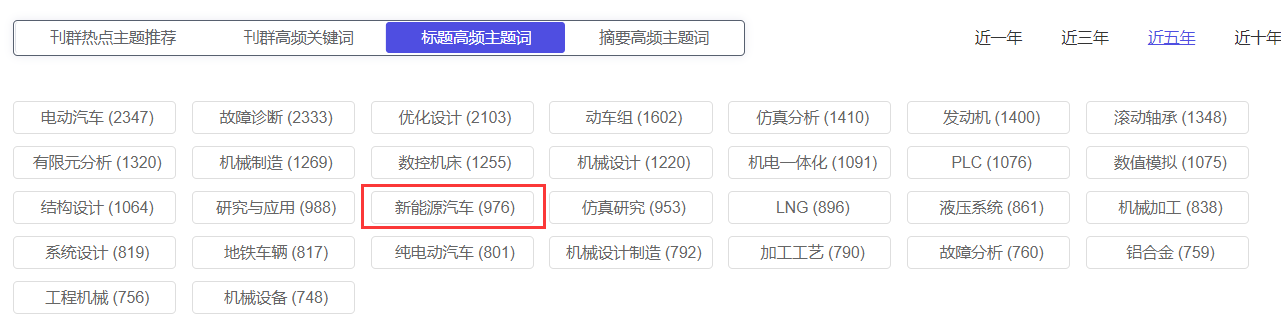 报告还列出了近十年每年的热词变化情况，和重要研究方向每年的发文变化情况，可以帮助判断选题的热度情况，避免选择“过气”的选题。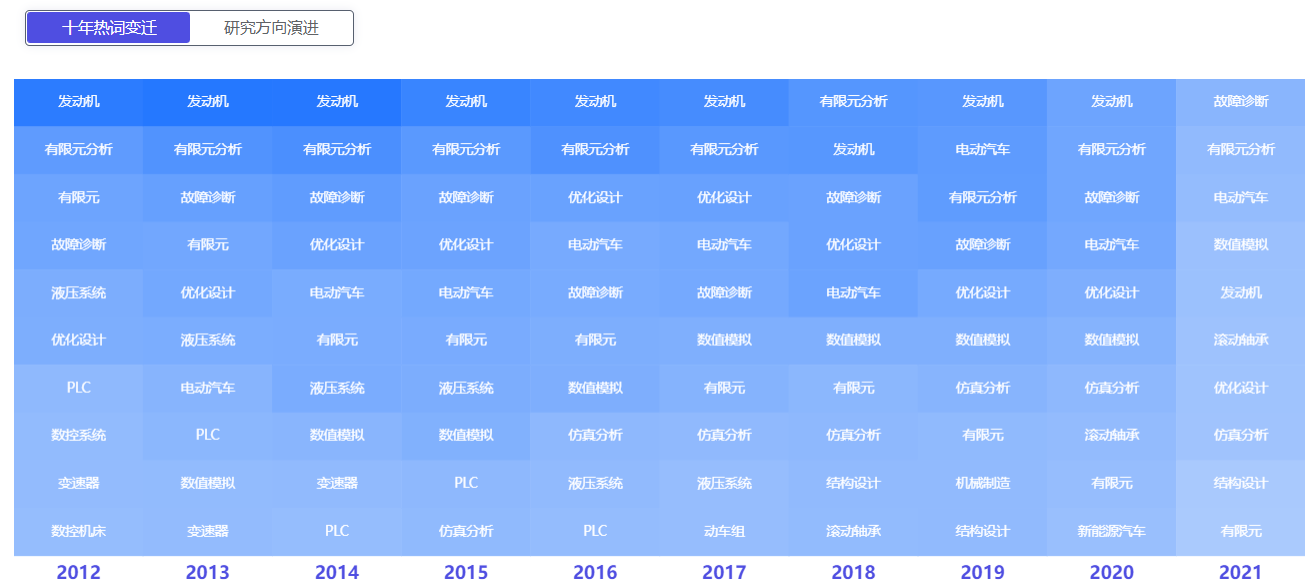 看外文核心期刊的前沿热点、发文情况有的同学目标是要发表外文期刊论文，可以在外文刊群下查看相关热点辅助选题，外文刊群的分析报告参考中文刊群报告。只想关注某几本刊的选题，如何展开追踪每个一级学科下面的期刊太多了，只想关注、追踪选定的三五本刊的刊群热点，如何快速实现？在自定义刊群面板，先选择期刊语种，中文还是外文，再选择学科，学科下的期刊列表就会出现在面板中间，勾选自己感兴趣的期刊即可，如果想要的期刊不在列表内，也可以在检索框内自行检索勾选，最多可以选择10本目标期刊进行热点和发文情况分析。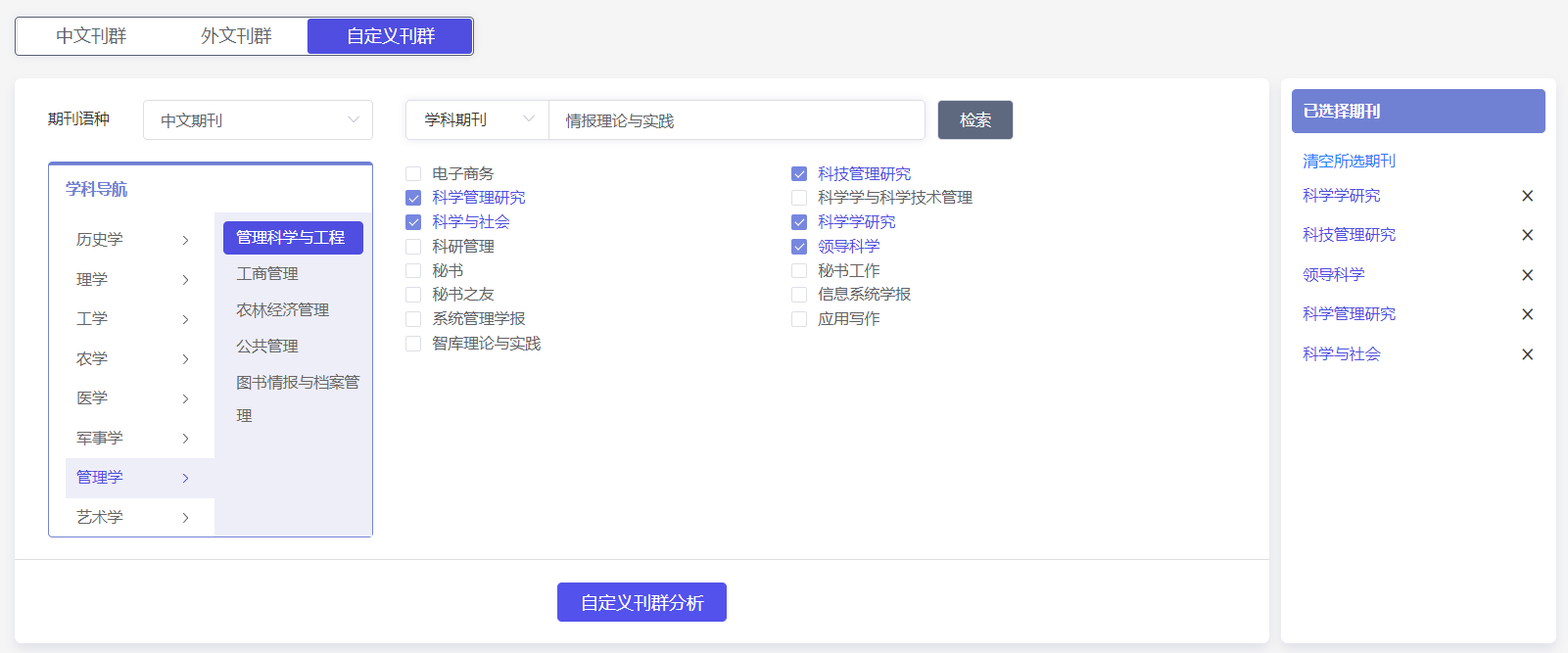 如何评测选题的价值（需单独购买稿件分析模块篇数）题好文一半，好的选题决定论文的质量和价值，编辑审稿首先看的就是标题，然后才是摘要、图表、全文。一般来说，新颖性是考虑选题价值的标准之一。在新颖性分析模块输入选题的标题、关键词、查新要点，进行选题新颖性分析。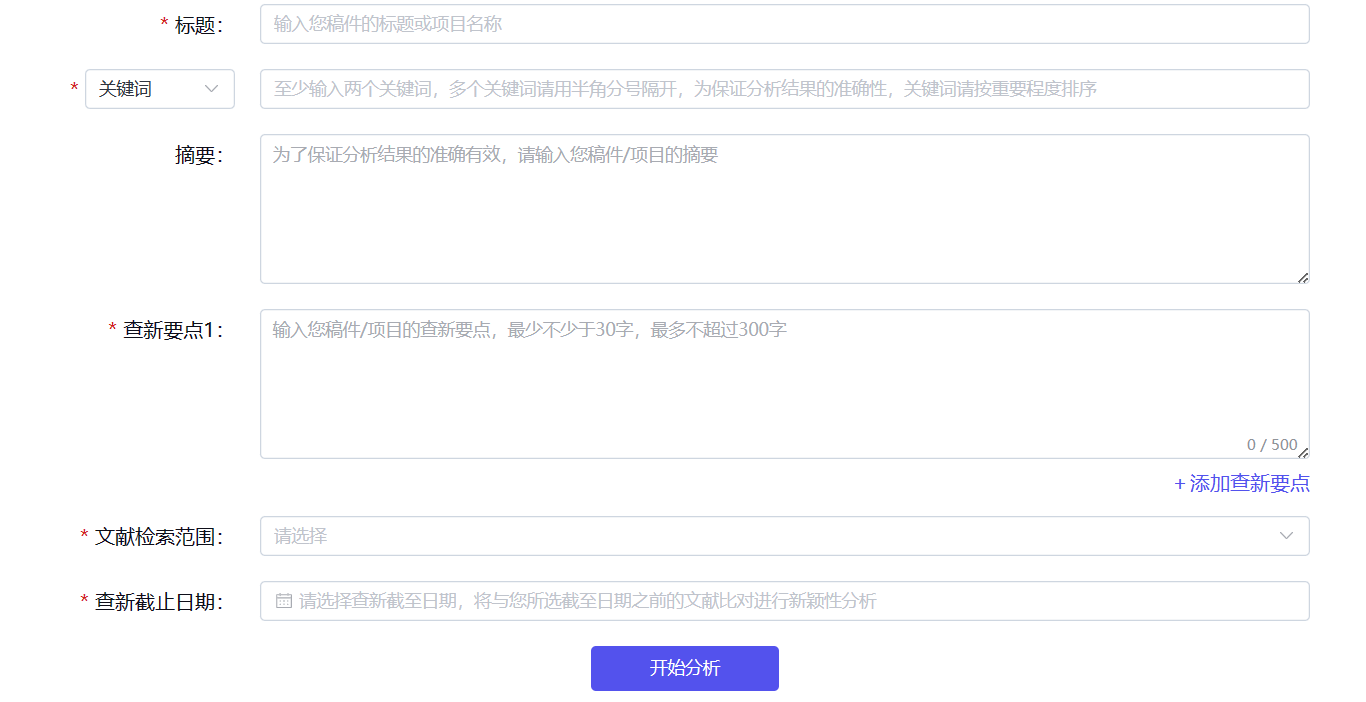 分析结果不仅只给出新颖度结论，还把查新要点拆成若干片段，分析片段的相似研究文献。二 选刊投稿篇如何查看期刊的投稿方式、邮箱、电话、网址等首页选择期刊导航模块，然后筛选目前期刊范围或者检索目标期刊，点击期刊列表中“期刊介绍”，即可查看期刊简介、投稿方式、邮箱、电话、网址、投稿指南、近五年研究热点方向等。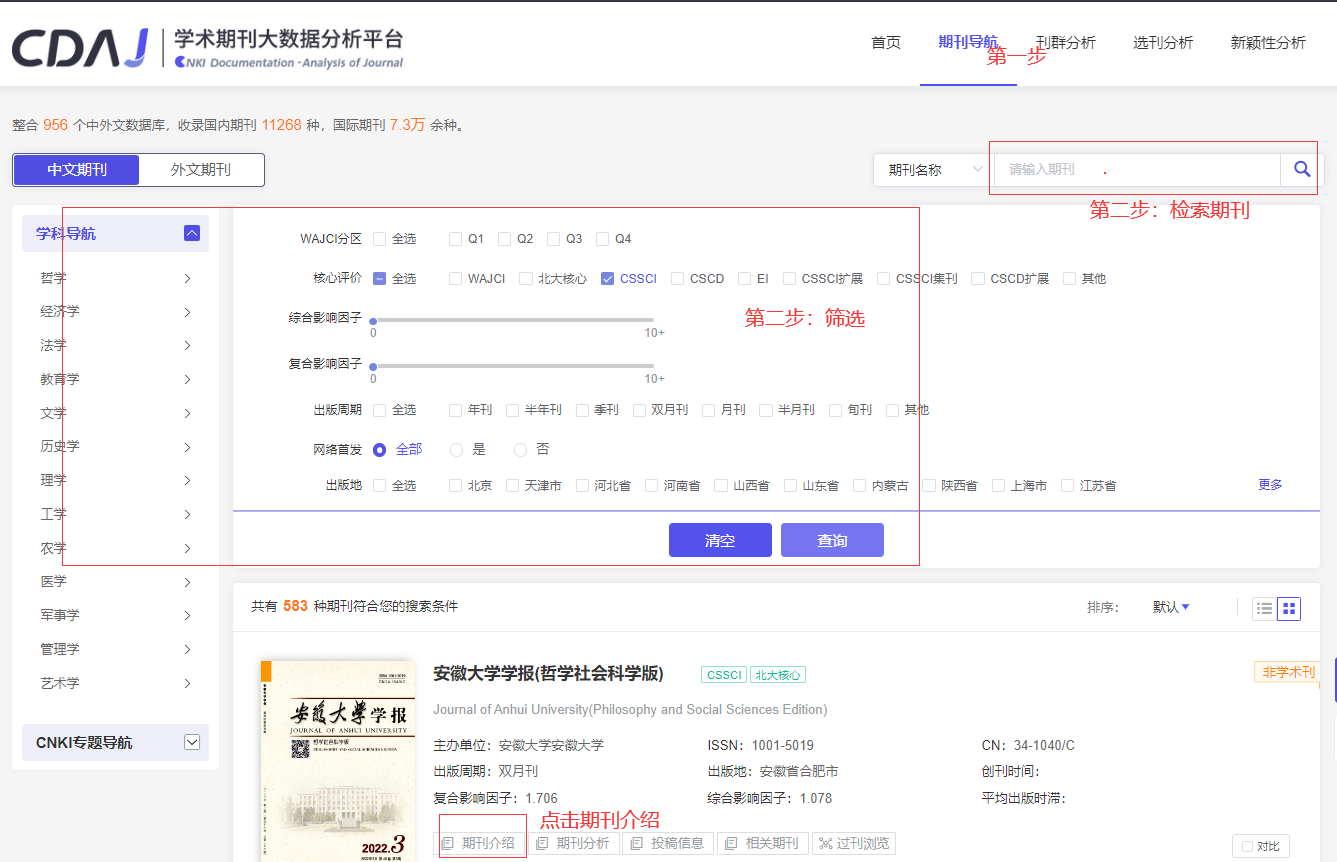 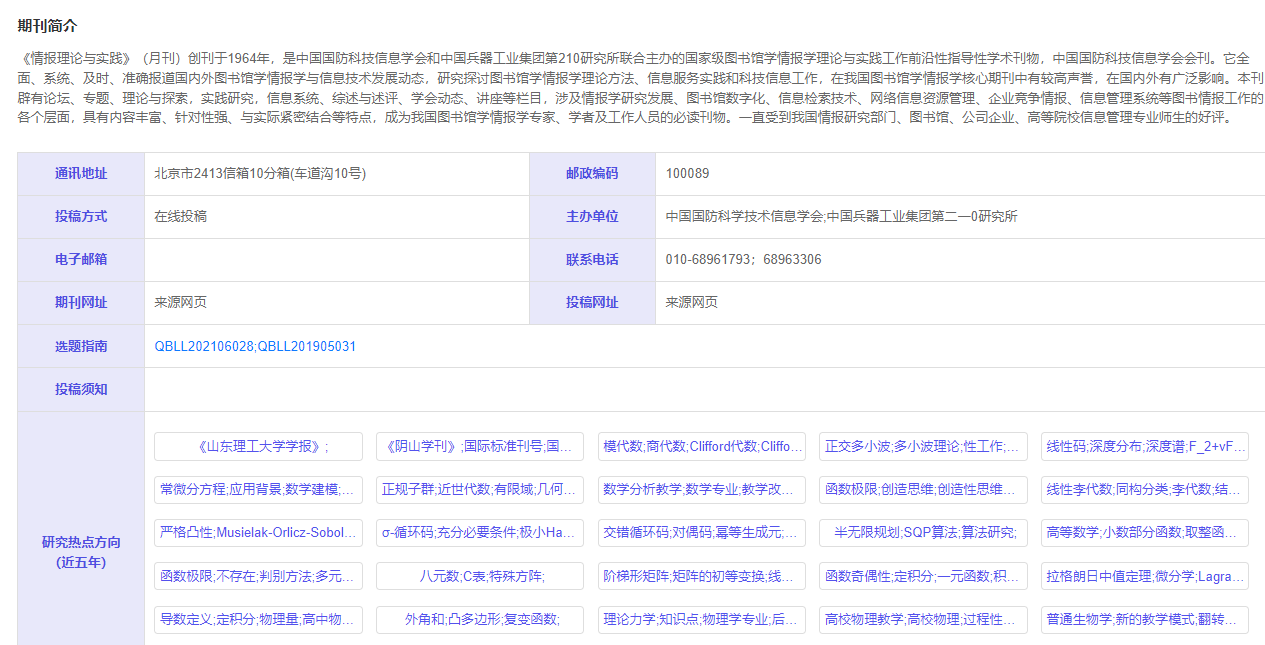 如何查看期刊的投稿信息（周期、费用、影响因子、分区等）首页选择期刊导航模块，然后筛选目前期刊范围或者检索目标期刊，点击期刊列表中“投稿信息”，即可查看期刊的流程周期（审稿、初审、平均出版时滞）、费用（审稿费、版面费、稿酬）、影响因子、分区、录稿率、重复率、他引率等信息。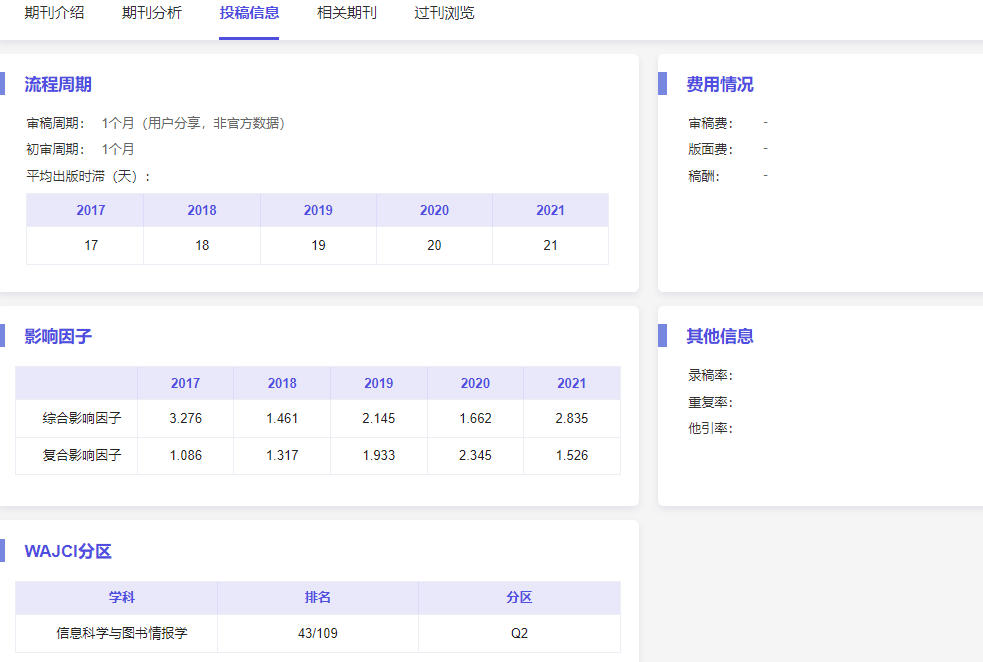 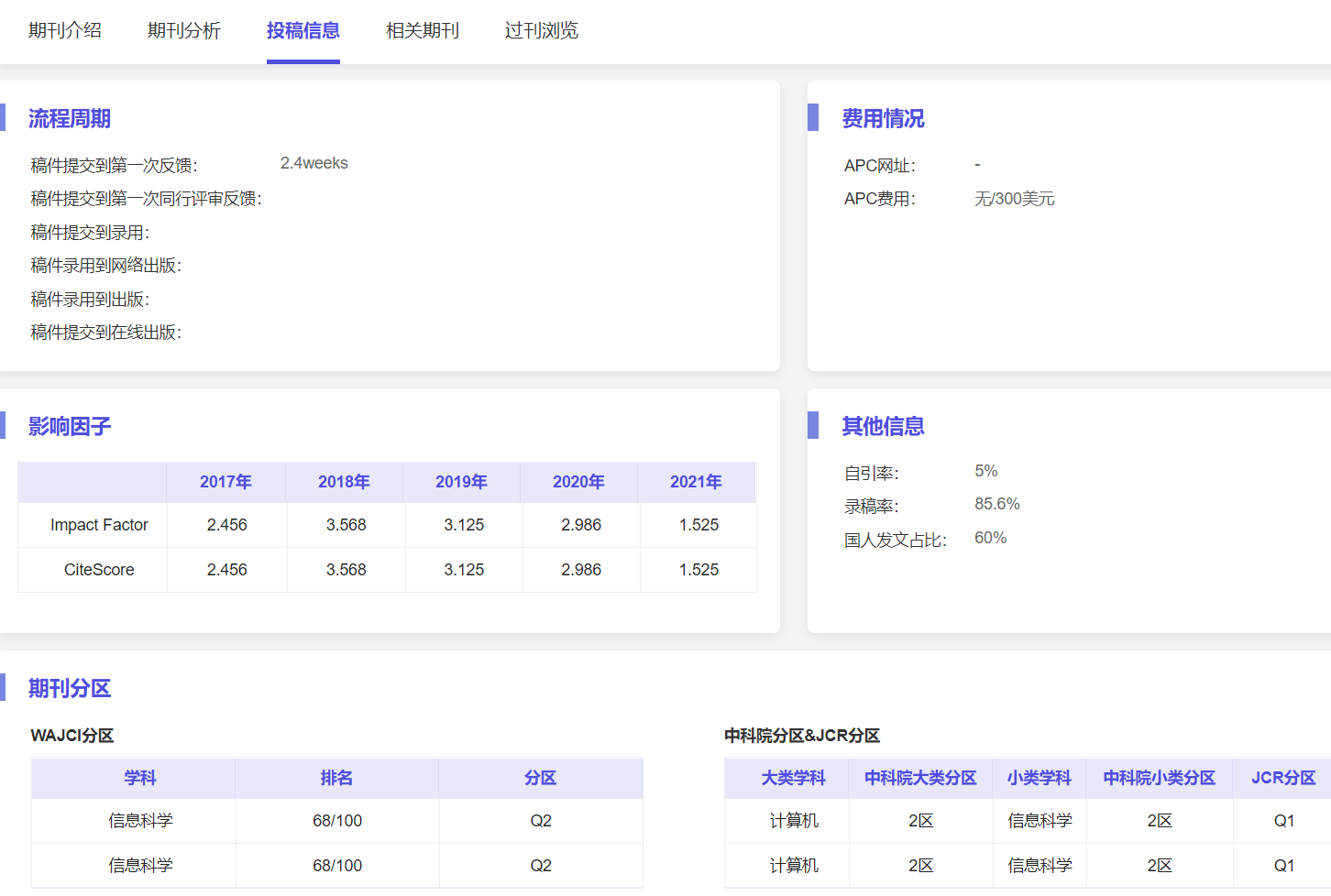 作者着急发表论文，如何选刊发表论文都是需要一定周期的，而很多作者由于职称评审、毕业等等原因需要论文可以尽快见刊或者可以在知网检索到，就需要进一步在目前期刊中筛选周期短的期刊。方法一：选择网络首发期刊需要发中文期刊，可以选择在知网进行网络首发的期刊，被这类期刊录稿后，不用等期刊安排见刊（一般录稿到见刊需要半年到1年时间）即可在知网平台检索到录用信息。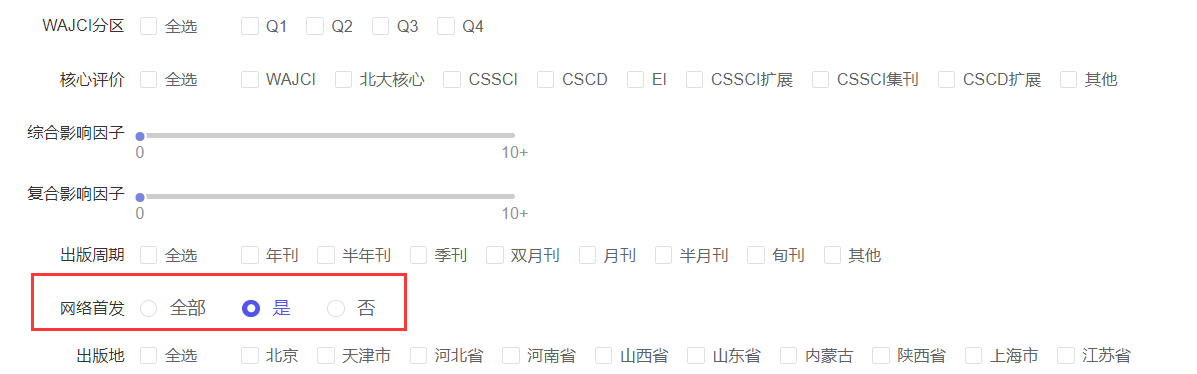 方法二：平均出版时滞平均出版时滞是指论文从收稿到见刊的平均时间，对于没有合适的网络首发期刊、又着急见刊的选择平均出版时滞较短的即可。选题阶段如何选刊在选题方向明确的情况下，如何看都有哪些适合发表的期刊？在选刊分析模块，只输入选题的大致标题或者关键词，即可自动匹配适合发表的期刊，结果默认按匹配度排序。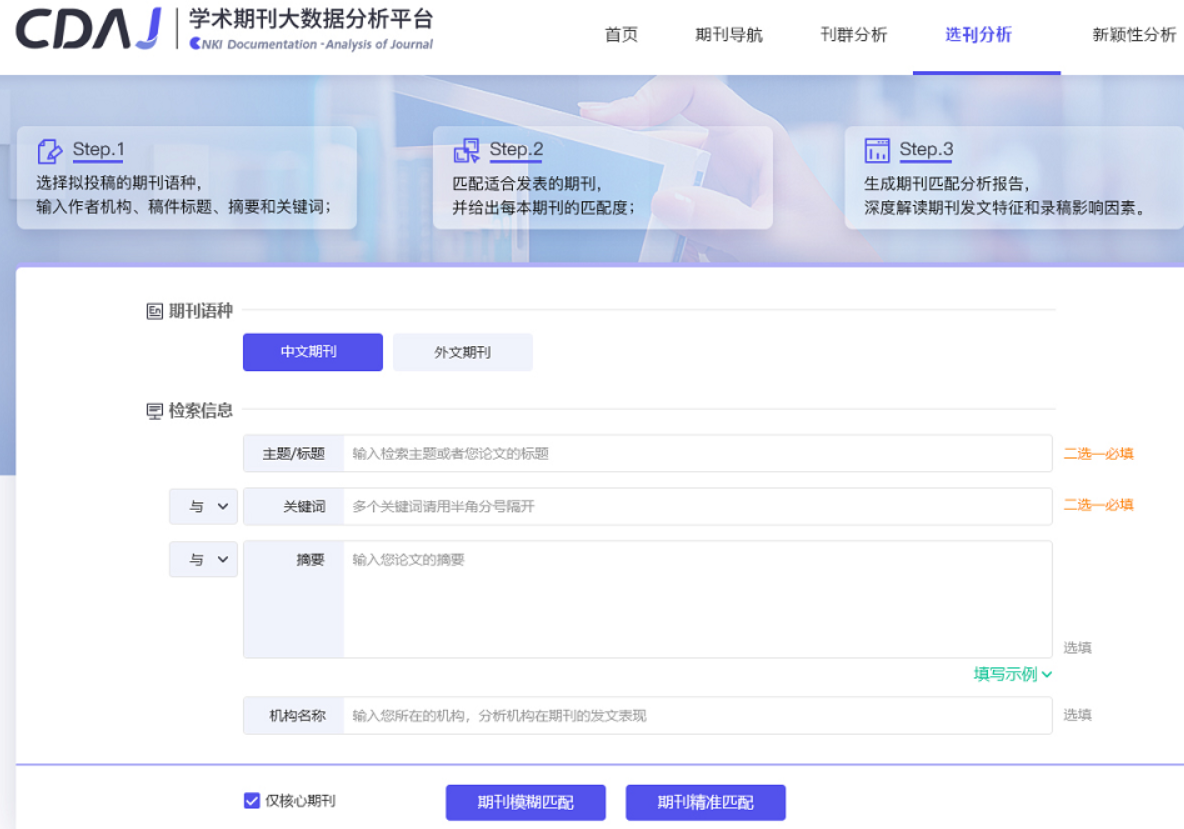 论文写好后，如何选刊投稿第一步：期刊匹配在选刊分析模块，输入稿件篇关摘，即可自动匹配适合发表的期刊，结果默认按匹配度排序。还可输入作者机构名称，可以了解机构的师兄师姐前辈们在目标期刊的发文情况。匹配结果进行了多维分组，用户可根据投稿要求，对结果进行进一步筛选。例如：要求发C刊，核心评价分组选择CSSCI。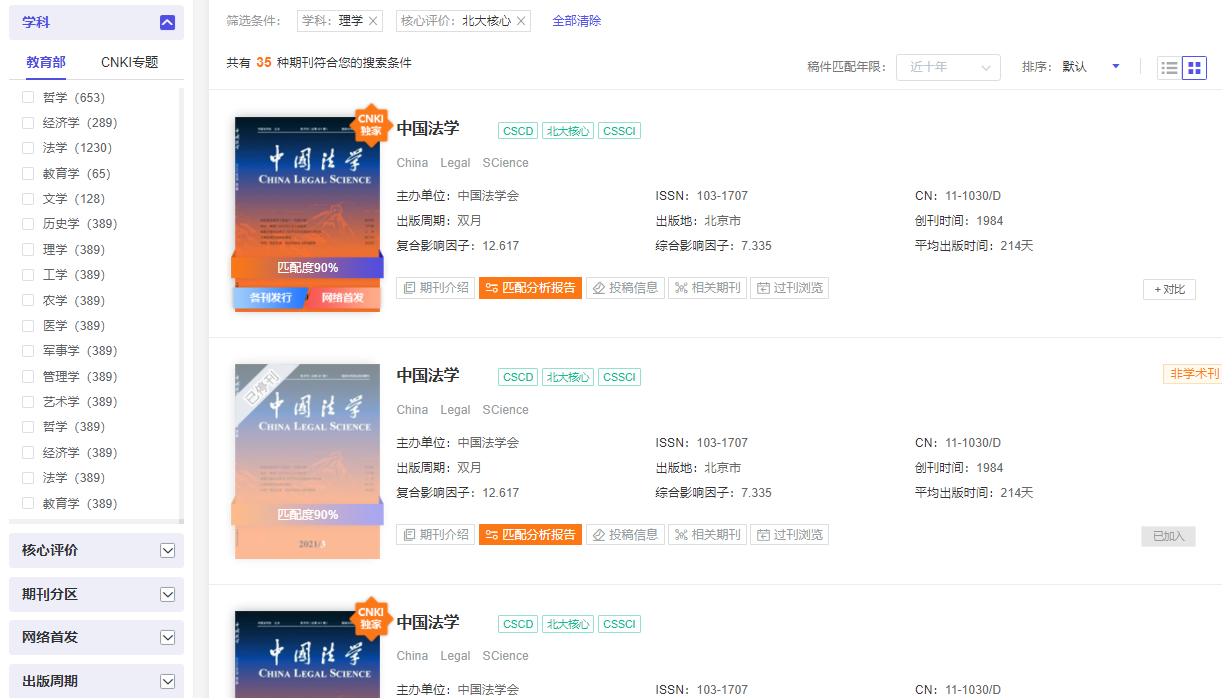 第二步：查看意向期刊的匹配分析报告在上图中点击匹配分析报告，可以查看作者稿件及所在机构的分析、期刊全景分析（根据期刊发文情况判断发文难度）、期刊热点动态（研究期刊发文热点）。报告可导出为PDF格式。根据分析报告可以进一步锁定目标期刊（在8	如何判断作者稿件，在目标期刊的中稿几率 详细分析）。期刊精准匹配、模糊匹配结果有什么区别期刊精准匹配、模糊匹配结果计算路径不同。在进行匹配度分析时，会先把作者输入的内容切分成多个关键词再就行匹配分析。期刊精准匹配的期刊数量相对少。期刊发文中必须出现全部切分出的关键词才会计算匹配度。期刊模糊匹配的期刊数量相对多。只要期刊发文中出现过切分出的某个关键词即会计算匹配度。作者如何了解自己所在机构，在目标投稿期刊的发文情况两个路径，在选刊分析模块， 输入作者机构名称或者在目标期刊匹配分析报告中，输入作者机构名称，就可以了解机构的师兄师姐前辈们在目标期刊的发文情况。输入机构名称路径一：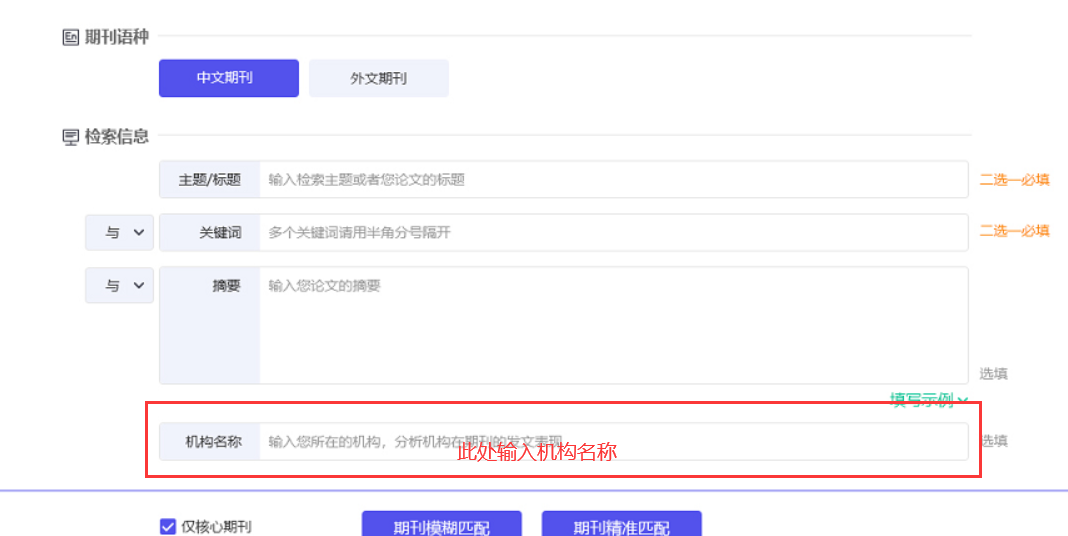 输入机构名称路径二：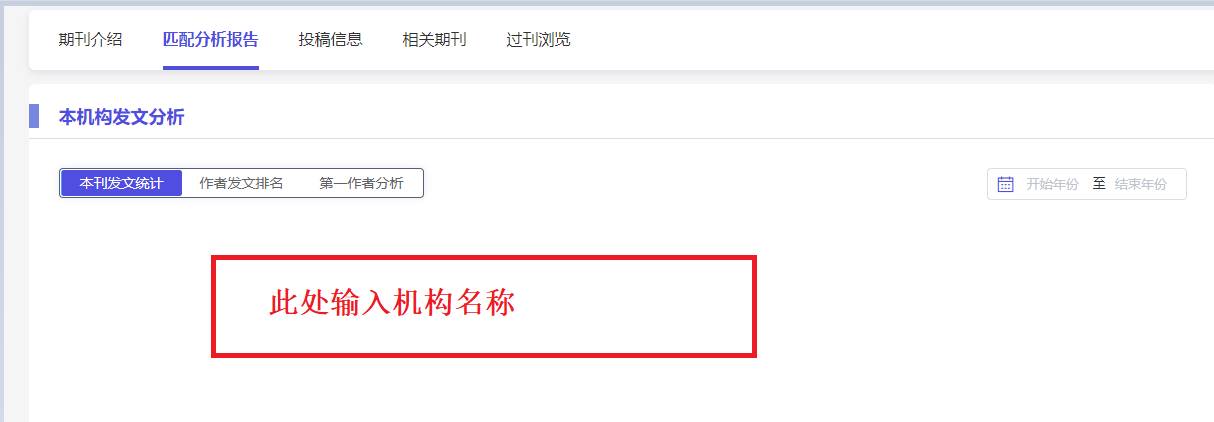 可以看三类数据：本机构在目标刊的年度发文量、有哪些作者发过论文、这些作者的职称分布占比（博士占比、硕士占比、本科生占比、副教授占比、教授占比等）。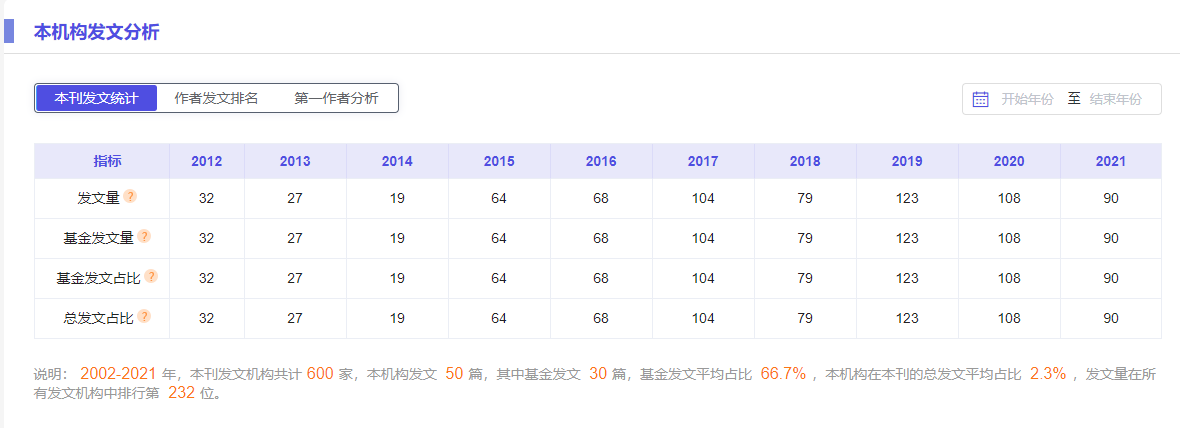 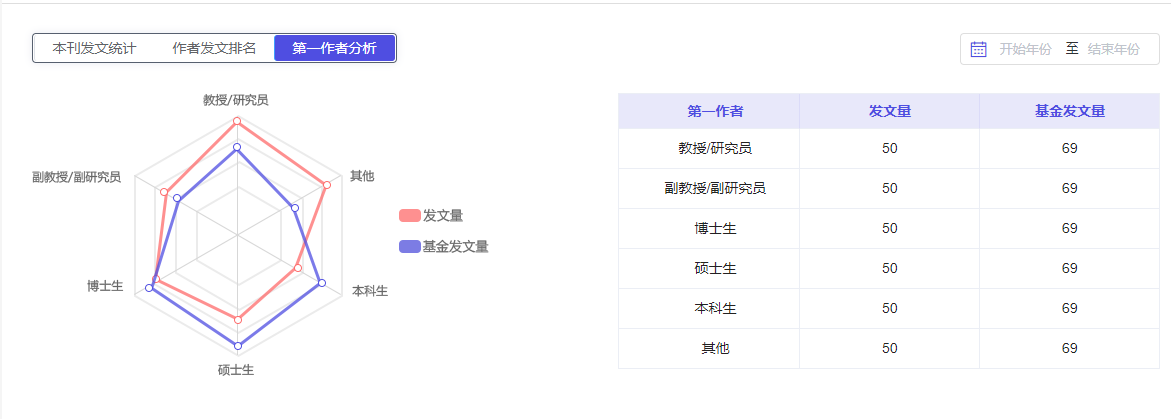 如何判断作者稿件，在目标期刊的中稿几率第一：看匹配度——研究方向符合要求根据稿件的篇关摘进行匹配分析后，匹配度值越高，说明越符合期刊的研究方向。第二：看录稿率录稿率相对高的，说明中稿概率相对高。第三：看相关文献匹配分析报告为稿件推荐目标期刊内最匹配的文献，可以对比分析进行录稿率判断。例如：①稿件为某某课题国内研究综述，已发表的文献为某某课题国内外研究综述，则稿件基本不可能被录稿；②稿件为某某疗法试验-研究对象1000例，已发表的相关文献研究对象2000例，则稿件被录稿的概率较低。第四：看本机构发文情况看目标期刊上，作者所在机构的发文量、作者职称分布，代入作者身份分析中稿概率。第五：看发文难度指数如果是要发核心期刊，可以看目标期刊在学科内的发文难度排名，期刊发文难度指数越高，说明中稿几率越低。（发文难度指数会在后面进行详细解读）*期刊发文难度指数解读以往，大家选刊主要是看看影响因子，出版周期来简单粗暴的判断中稿难易度。实际上，国内学术期刊资源稀缺导致发文竞争激烈，一些学术期刊特别是核心期刊都会设置一些隐性门槛，例如：审稿时首先看作者身份，如果是非名校、硕士生的作者，不论稿件质量怎样，一律作退稿处理。期刊发文难度指数从多维度挖掘分析载文规律和要求，以此为依据来选刊投稿可以让中稿效率提升50%以上。目前期刊发文难度指数只是核心期刊有。1）中文期刊发文难度指数中文期刊发文难度指数分为八个维度	看发文量（平台中指标是版面稀缺）年度发文量越大，中稿的概率会高一点。	看基金发文比率基金发文占比越高，说明期刊越青睐带基金的文献，结合稿件是否有基金支撑来判断。	看机构层次分布隐性作者单位歧视如果作者所在单位是普通院校，目标期刊普通院校发文占比极少，说明目标期刊收录稿件更偏好一流学科院校，中稿概率很低。结合看本机构发文，作者所在单位发文很少，中稿概率不高。	看机构集中度发文来源越往少数机构集中，发文难度越高例如：××学报本校发文占比90%以上，机构高度集中，当然，外机构发文很难，本机构发文容易	看作者身份分布、职称偏好隐性作者身份歧视第一作者高级别职称越多，说明偏好性很强，普通职称的作者中稿很难 方法一：如果作者身份是硕士研究生，目标期刊上，本机构作者职称分布中硕士研究生发文占比为0，说明目标期刊收录硕士研究生稿件的概率极低，中稿极难。方法二：看目标期刊上，所有机构作者职称分布，代入作者身份进行分析中稿概率。	看区域集中度发文来源越往少数区域集中，地域集中度值越高很多期刊的发文来源更多集中在期刊出版地附近，例如××期刊出版地是A省，其A省及A省附近的机构发文较多，其他地域发文少，中稿率相对也低。⑦  看综合影响因子影响因子不用多说，大家都懂，一般是越高越难中稿⑧  看平均出版时滞“出版时滞”是为文献从收稿到出版的时间，时间越长中稿难度越大，因为排队的太多了。2）外文期刊发文难度指数外文期刊发文难度指数分为八个维度	看发文量（平台中指标是版面稀缺）年度发文量越大，中稿的概率会高一点。国人发文比率国人发文占比越高，说明期刊比较欢迎国人投稿，中稿概率大。	国人发文比率（第一机构）国人发文比率（第一机构）占比越高，说明期刊比较欢迎国人作为第一作者投稿，中稿概率大。	看国内机构集中度同中文	看国内机构偏好 同中文	CiteScore影响因子  Impact Factor影响因子不用多说，大家都懂，一般是越高越难中稿  他引率影响因子高的也可能是自引率很高，有可能被踢出SCI，投稿容易但是无效投稿，所以要去除自引看他引，他引率越高，期刊中稿率相对越低。选定了几本拟投稿期刊，如何快速比对哪个更合适一般情况下，作者投稿时，会选定几本期刊，进行综合比对后再进行投稿。在期刊导航页面或者选刊匹配分析页面，勾选目标期刊（可选择2~5本刊比对），即可进行对比分析。比对分析报告从匹配度、作者机构发文情况、期刊内相关文献推荐、期刊发文难度指数、热点动态几个方面做全方位的对比分析，供作者决策参考。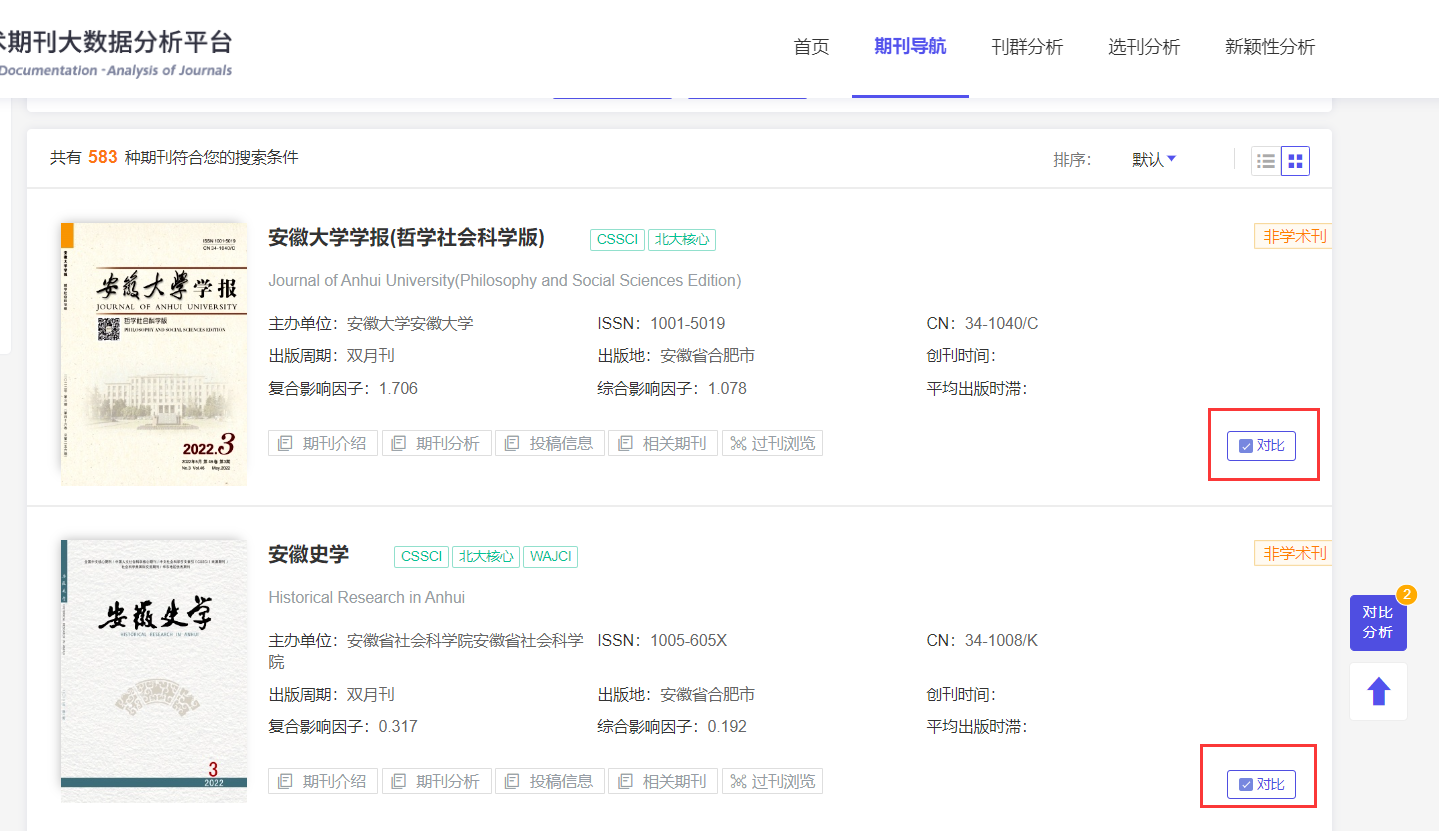 影响因子高的也可能是自引率很高，有可能被踢出SCI，投稿容易但是无效投稿，所以要去除自引看他引，他引率越高，期刊中稿率相对越低。